在副朝中环游天房的七圈必须是连贯的تجب الموالاة بين أشواط الطواف في العمرة [باللغة الصينية ]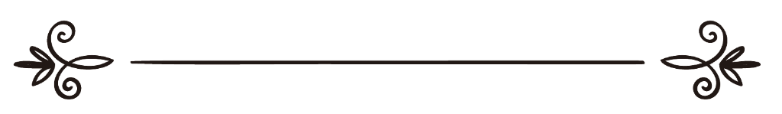 来源：伊斯兰问答网站مصدر : موقع الإسلام سؤال وجواب编审: 伊斯兰之家中文小组مراجعة: فريق اللغة الصينية بموقع دار الإسلام在副朝中环游天房的七圈必须是连贯的问：在我结束副朝的第二圈环游之后，晡礼开始了，于是我做了晡礼，由于礼拜之后非常拥挤，我没有继续完成剩余的五圈环游，就和我的家人一起离开了；我第二天回来环游了七圈，而没有继续完成昨天剩余的五圈。我应该怎么做？因为我环游了九圈，而不是七圈；环游天房的七圈必须是连贯的吗？或者在一定的时间内可以分开？ 是否有全面的介绍正朝和副朝的所有教法律例的著作？答：一切赞颂，全归真主。第一：环游天房的七圈之间连贯是必要的条件之一，这是学者们最正确的主张，如果间隔的时间很短，也是可以的。谢赫伊本·欧塞米尼（愿主怜悯之）说：“环游天房正确有效的条件之一就是环游天房的七圈之间要连贯。”《每月的聚会》(3 / 205) 。第二：如果你在环游天房的时候主命拜成立了，你应该做礼拜，然后接着从原先停下的地方环游天房。谢赫伊本·欧塞米尼（愿主怜悯之）说：“如果你在环游天房的时候主命拜成立了，无论是正朝的环游、或者是副朝的环游：你可以停止环游，先做礼拜，然后从原先停下的地方接着继续环游，不必重新开始环游，因为你前面完成的环游是正确的，符合教法的要求，所以它不能成为无效的。”《道路之光法特瓦》（12 / 2）。谢赫萨利赫·福扎尼（愿主护佑之）说：“环游天房有效的条件之一就是环游天房的七圈之间要连贯，必须要持续不断的完成每一圈环游，除非有允许中断环游的理由，比如在环游天房的时候主命拜成立了，可以停止环游，先做礼拜，结束礼拜之后继续接着原先的环游，完成剩余的环游；如果在环游期间感到疲倦，可以休息一会儿，然后继续环游，这是可以的；如果在没有任何需要的情况下中断了环游，每一圈环游中间隔很长的时间，那么，必须要重新从第一圈开始环游，因为在没有任何理由的情况下破坏了环游的连贯性。”《福扎尼法特瓦精选》(67 / 1)。敬请参阅（85368）和（143261）号问题的回答。综上所述：你在第二天重新环游了完整的七圈，这是你必须要做的正确的事情，因为你在第一次没有按时完成环游，而且间隔的时间很长，所以不能接着第一次完成的环游继续环游。有人向谢赫伊本·欧塞米尼（愿主怜悯之）询问：“一个人完成了两圈环游，由于非常拥挤，他离开了环游的地方，休息了一个小时或者两个小时，然后回来再次环游；他必须要重新开始环游吗？或者可以在第一次完成的基础上继续环游？谢赫回答说：“如果间隔了一两个小时，他必须要重新环游，如果间隔的时间很短，则可以继续环游，环游天房有效的条件之一就是环游天房的七圈之间要连贯，一圈紧接着另一圈，如果间隔的时间很长，前面的环游已经无效了，必须要重新开始环游；如果间隔的时间很短，比如坐了两三分钟，然后继续环游天房，这是可以的。”《伊本·欧塞米尼法特瓦和论文全集》(22 / 293)。第三：有关正朝和副朝的教法律例的简明读本很多，比如：1 谢赫伊本·巴兹（愿主怜悯之）所著的《考证和阐明关于正朝、副朝和探望麦地那的许多问题》；2谢赫伊本·欧塞米尼（愿主怜悯之）所著的《正朝和副朝的仪式》；3谢赫阿卜杜拉·本·哲柏莱尼（愿主怜悯之）所著的《朝觐日记之纲要》；4 谢赫阿卜杜勒·阿齐兹·本·穆罕默德·萨勒曼（愿主怜悯之）所著的《阐明朝觐仪式的光明大道》；5 谢赫阿卜杜·穆赫辛·安巴德所著的《朝觐者须知》。欲了解更多内容，敬请参阅（109337）号问题的回答。真主至知！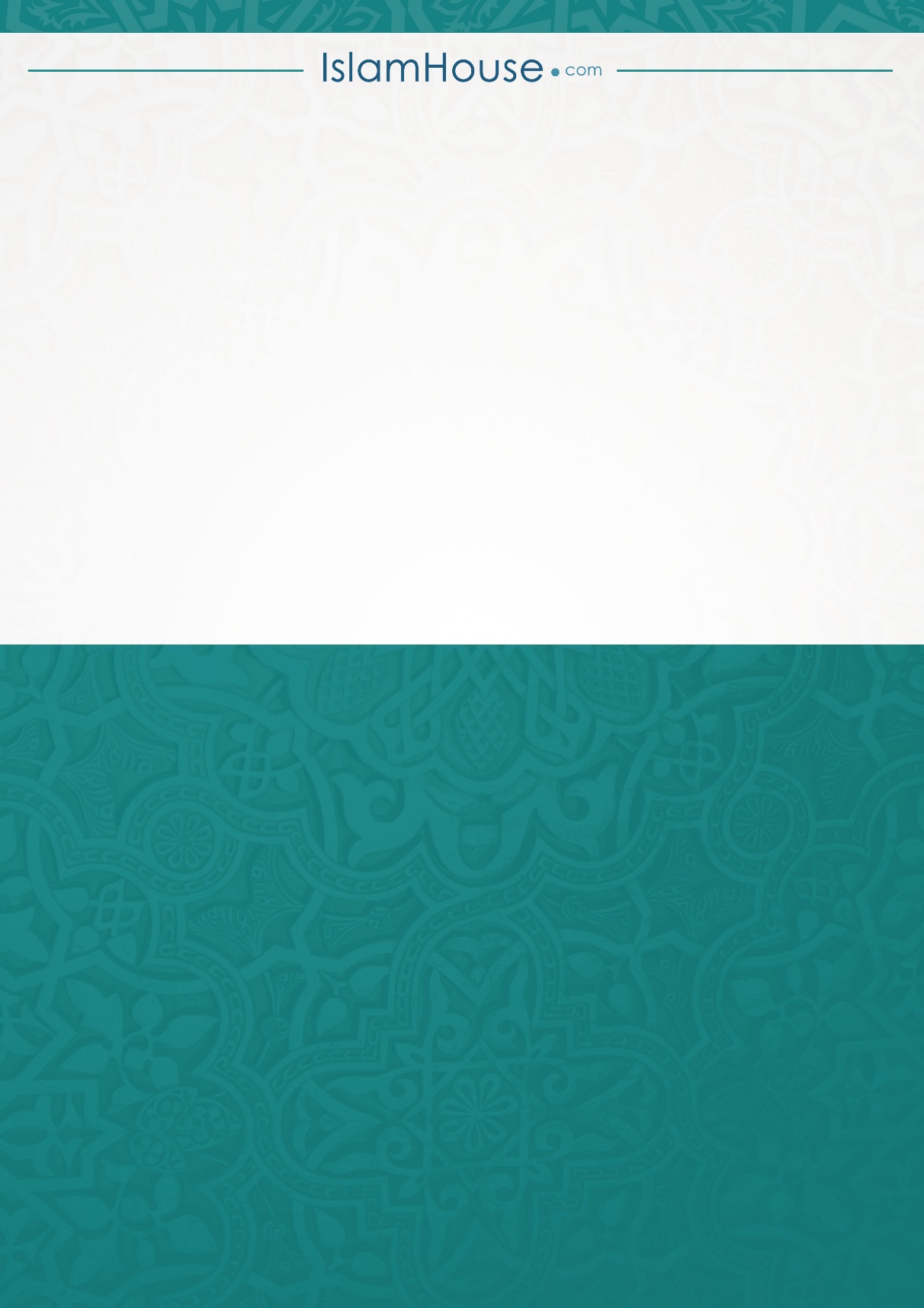 